RESUMEASWANI 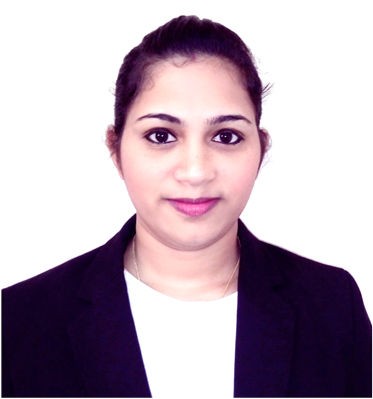 SHARJAHEmail: aswani.380322@2freemail.com CAREER OBJECTIVETo work in an organization where culture of freedom and working for initiatives is ensured, facilitating my contribution through thoughts and action to the company’s vision and thus achieve self-development by playing a significant role in building the organization.WORK EXPERIENCEWorked as a Sales Executive cum Customer Support Asst. in Global Net Systems, Kollam,  Kerala,  India from September 2014 to March 2016RESPONSIBILITIESCustomer support, inquiries and information managementClient’s queries and complaints.Developed strong relationships with customers – maintained cordial relations with existing and new customer.Maintained accounts of sales made, new orders, and customer details.Submitted timely and accurate reports related to the arrival of new stock or remaining supplies in the store.Provided online after sales supportPERSONAL SKILLSExcellent interpersonal and communication skills.Optimistic and confident outlook towards life.Ability to identify growth, learn new things and constantly upgrade my skills.Ability to manage people diplomatically and tactfullyTime management skills, teamwork and multitasking.Quick learning and Effective study skills.Fluent in EnglishEDUCATIONAL QUALIFICATIONSCOMPUTER PROFICIENCY:Windows (98/2000/XP/7)Having good working knowledge of Windows (OS), MS Word, MS Excel & Power Point.NetworkingDatabase : MySQL, SQLPERSONAL PROFILEDate of Birth	:	20-02- 1993Gender	:	FemaleNationality	:	IndianMarital Status	:	MarriedLanguages Known	:	English, Malayalam & Hindi Hobbies	:	Listening Music.Visa Status	:	Visiting Visa 		(eligible for husband visa)DECLARATIONI hereby declare that all information provided by me is factual and correct to the best of my knowledge and belief.CourseBoard / UniversityYear%Bachelor of Technology  – ITKerala University2010-   201470%HSEHigher Secondary Board, Govt. of , Kerala201080%SSLCBoard of Public Exams, Kerala200882%